Protestantse Gemeente ’Op ’e Noed’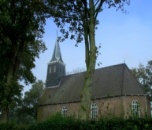 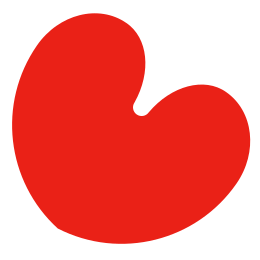 Ontmoeting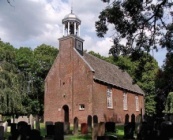                                                                                            T J E R K G A A S T      S I N T   N I C O L A A S G A      I D S K E N H U I Z E NZondag 9 oktober 2022 – St. Nicolaasga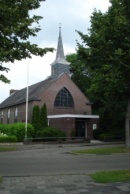 Voorganger: Ds. Gerda Keijzer– Aanvang dienst: 09.30 uur-Viering Heilig AvondmaalOrganist: Jan KuijperCollecten: Avondmaalscollecte MiGreat en KerkCollectenIn deze tijden van crisis is het meer dan ooit nodig, mensen in nood nabij te zijn. Hierbij denken we vooral aan de mensen die letterlijk en figuurlijk in de kou staan en slapen. In Ter Apel kookt MiGreat warme maaltijden, deelt poncho’s, zeil, dekens en tenten uit.In en uit het ziekenhuisDhr. Andries Brinksma, it Perron 23, St. Nyk, is voor onderzoek opgenomen op de afdeling geriatrie, kamer 12, Tjongerschans te Heerenveen.Mevr. Luutsje de Boer-Zijlstra, Stationsstraat 4, 8521 JT, St. Nyk, is opgenomen in het Antonius Ziekenhuis. Als er zich geen complicaties voordoen gaat ze maandag naar de Flecke in Joure.De bloemenDe bloemen in deze dienst zijn voor Jelle Langeraap, De Ikkers 10, Idskenhuizen.Orde van dienst zondag 9 oktober, voorganger ds. Gerda KeijzerLied: 286Lied: Psalm 51,5Lezing: Hebreeën 1: 1-16Lied: 377, 1, 2, 4, 5 en 6Lied: 834Luisterlied: ‘Aan uw tafel’ door SelaLied: ‘Loof de Heer, want Hij is goed die de mensen leven doet’, 1 en 3Lied: ‘Loof de Heer, want Hij is goed die de mensen leven doet’, 2 en 4Lied: ‘Nu wij hier vandaan gaan’Heilig AvondmaalWe vieren op deze zondag de Maaltijd van de Heer in de kerk van St. Nicolaasga. Voor in de kerk ontvangt u brood en wijn. Eerst komt de ene kant van de kerk naar voren, daarna de andere kant. Dit doen we om elkaar zoveel mogelijk de ruimte te geven.  Wilt u de aanwijzingen van de ambtsdragers opvolgen? Wie op de zitplaats bediend wil worden, vragen we op de voorste banken plaats te nemen. HerfstNa een lange, warme zomer is nu de herfst al merkbaar. En dat betekent: binnenkort de kachel aan!Gezien de extreem hoge energieprijzen, waarmee iedereen te maken heeft, heeft de Kerkenraad besloten om in de herfst- en winterperiode het stookgedrag voor de kerkgebouwen aan te passen.De thermostaat wordt enkele graden lager gezet dan wat we gewend waren: dus houdt gerust uw jas aan, en eventueel een lekker warme sjaal. Hopelijk kunnen zo de kosten beheersbaar blijven.AgendaMaandag 10 oktober, Bakken, breien, borduren, bijkletsen, 14.30-16.00 uur, kerk IdskenhuizenDinsdag 11 oktober Kleine Kerkenraad, 19.45 uur, kerk IdskenhuizenWoensdag 12 oktober, Omtinkers Idskenhuizen, 15.00 uur, kerk IdskenhuizenWoensdag 12 oktober, In gesprek met Rembrandt van Rijn, door ds. Michiel de Zeeuw, 19.30 uur, kerk Idskenhuizen Donderdag 13 oktober, 40-min, door ds. Aart Veldhuizen, 19.00 – 21.30 uur, De Koevoet, TeroeleDonderdag 13 oktober, Classicale Vergadering, 19.30 uur, LeeuwardenVrijdag 14 t/m zondag 16 oktober Kloosterweekend in de Onze lieve Vrouwe Abdij in OosterhoutJaarprogrammaWe zijn blij met de aanmeldingen die binnen zijn gekomen voor het Jaarprogramma. Op grond daarvan kunnen we besluiten welke activiteiten doorgaan en welke niet. Toch is het niet zo dat u een activiteit die doorgaat niet mag bezoeken zonder aanmelding. We zijn blij met iedereen die komt. Dus ook als u zich niet heeft aangemeld. God in de supermarktIs een activiteit uit het Jaarprogramma. De inleider wil ons bewust maken van onze aankopen in de supermarkt. Boontjes uit Egypte? Of liever boontjes uit Nederland? Een hamburger of een sojaburger? Chocola van het huismerk of liever fair trade chocola? Het wordt een prikkelende avond. Maar de inleider moet van ver komen en heeft als minimum aantal deelnemers 20 personen. Zoveel deelnemers hebben we nog niet. Zou je mee willen doen? Laat het dan even weten. Dan kan de activiteit misschien doorgaan. Gerda Keijzer, stoel-keijzer@planet.nl of 06 82 69 49 98AfwezigVan 14 oktober tot 23 oktober heb ik vakantie. Anneke Adema neemt waar in onze gemeente. Gerda Keijzer.OproepOpnieuw wil de diaconie graag weer een beroep op u/je doen! De temperaturen veranderen, en hierdoor zijn er weer spullen nodig voor de vluchtelingen uit Oekraïne. Winterkleding man/vrouw; Regenlaarzen, alle maten; Winterschoenen, alle maten; Pyjama's dames (warm)Babykleding (winter)voor een jongetje maat 68-80De spullen kunnen gebracht worden bij: Nel Pit Oer it Spoar 2 St Nyk of Geertje Oppedijk Bramerstraat 77 Idskenhuizen.Inzameling Gorredijk voor OekraïneDe Raad van Kerken Gorredijk organiseert een inzamelingsactie voor een transport met goederen naar Oekraïne. Wij mogen daar op inhaken, zodat er zoveel mogelijk mee kan. Wij bieden u de gelegenheid om woensdag (12-10) van 18.00-20.00 uur houdbare producten in een doos te brengen naar het voorportaal (ingang onder de toren) van de kerk in Idskenhuizen.Mocht u niet in de gelegenheid zijn, maar toch een bijdrage willen leveren, dan is een gift ook van harte welkom, dan vullen wij dozen bij de Jumbo. De volgende houdbare producten zijn van harte welkom:Blikken(soep,groenten,vlees),pasta,rijst,koffie, thee, suiker, broodbeleg,melkpoeder, hygiënische/medische artikelen, baby- en kinder voeding en verzorging. Lichaamsverzorgende artikelen zoals tandpasta, shampoo enz. Handdoeken, slaapzakken en dekens (schoon en heel).Sjonge yn Boalsert                  Op snein 9 oktober is der in sjongmiddei yn de Martinitsjerke fan Boalsert. De organisaasje is yn hannen fan de YFKE, de Yntertsjerklike Kommisje foar it Frysk yn de Earetsjinst. Der wurde lieten songen út it Fryske lieteboek Sjonge en bidde thús en yn tsjerke. De oargelbegelieding is yn hannen fan Jochem Schuurman en Auke van der Merk bespilet de trompet. Fierder wurdt der meiwurke troch in vocaal dûbelkwartet ûnder lieding fan Bob Pruiksma. Elts dy’t graach sjonge mei is fan herte wolkom. Fan 15.00 oere ôf binne de tsjerkedoarren iepenen it programma begjint om 15.30 oere. Om likernôch 17.00 oere sil it ôfrûn wêze.Der wurdt soarge foar in boekje wêrt de te sjongen lieten yn steane en de tagong is fergees.                                     Wilt u een mededeling doorgeven? Bel of mail dan naar Alie Runia                     Telefoon: 0513 432498 of email: alierun58@gmail.com. Dit vóór donderdag 17.00 uur!